Autorisation parentale 2022/2023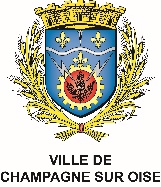 ACCUEIL VENDREDIS SPORTIFSJe soussigné(e), ……………………………………………………………………………………………………………………………………(Veuillez cocher les cases correspondantes) Autorise, mon enfant ………………………………………………………………………………………………………………………à participer à toutes les activités proposées sur l’accueil du vendredi sportif.Les activités organisées ont lieu au CCS, au stade et au city stade.  Donne mon accord pour d’éventuels déplacements prévus et les moyens de transport utilisés : Car de la commune (immatriculation CS-200-AK), minibus 9 places de la commune (immatriculation DN-825-YN), véhicule de la commune, car de location, minibus de location, train, vélo. Autorise le Directeur du vendredi sportif à faire soigner mon enfant et à faire pratiquer les interventions médicales nécessaires en cas d’urgence (un enfant ne peut sortir de l’hôpital qu’accompagner d’un membre de sa famille). Autorise mon enfant à être photographié et filmé dans le cadre des activités proposées lors des vendredis sportifs. Ces photos et films pourront être utilisés dans le cadre d’une exposition et sur les différents supports de communication (site internet et bulletin municipal…). LA COMMUNE AYANT UNE PAGE FACEBOOK (ville de Champagne-sur-Oise), NOUS VOUS CERTIFIONS QU’AUCUNE PHOTO DE VOS ENFANTS NE SERA MISE PAR LA COMMUNE SUR CE RESEAU SOCIAL.Je soussigné(e), …………………………………………………………………………………………………………………………………… Autorise mon enfant……………………………………………………………………âgé de ……………. à aller et venir seul aux vendredis sportifs aux heures d’ouverture.Je déclare décharger la commune de toute responsabilité concernant tout incident qui pourrait subvenir à l’enfant hors du local d’accueil des vendredis sportifs. Autorise mon enfant à participer aux « vendredis sportifs » selon les règles d’accueil définie dans le règlement. (Accueil en accès libre)A ……………………………………………………………………			Signature										le ……………………………………………………………………